Riktlinjer för samrådet inom älgförvaltningsområdenBakgrund och syfteÄlgförvaltningsgruppen ska minst en gång om året genomföra protokollförda samråd med i älgförvaltningsområdet registrerade älgskötselområden och berörda myndigheter. Synpunkter som inhämtats vid samråd ska ligga till grund för älgförvaltningsplanen, tillsammans med inhämtade fakta och länsmålsättningen för älgförvaltningen. Samrådet är ingen beslutande församling, utan ett forum där varje representant redovisar sin uppfattning om skogsskador, trafikolyckor, älgstammens status med mera.Älgförvaltningsplaner och älgskötselplaner är beroende av varandra. Samrådsmöten är grunden för en lokalt förankrad viltförvaltning. Det är ett gemensamt ansvar för markägarna och jägarna att skapa balans mellan viltstammarna och tillgängligt foder. Samverkan är en förutsättning för en långsiktigt hållbar viltförvaltning i balans med de naturliga foderresurserna.Dessa riktlinjer avser i första hand rutinerna kring älgförvaltning, men samrådet får gärna också avse andra viltarter som påverkar fodersituationen inom älgförvaltningsområdet, som till exempel kronhjort, dovhjort och rådjur.Samrådets deltagareSamrådet ska ske mellan ledamöterna i älgförvaltningsgruppen, företrädare för inom älgförvaltningsområdet registrerade älgskötselområden och personal från Länsstyrelsen. Vi rekommenderar att även företrädare för licensområden erbjuds möjlighet att delta vid samrådet, eftersom även de ska bidra till att nå målen i älgförvaltningsplanen. Vid behov kan ytterligare personer medverka i samrådsmötet, exempelvis Skogsstyrelsen och företrädare för jägar- eller markägarorganisationer.Inför samrådetRespektive företrädare har skyldighet att samla in de uppgifter inom sitt ansvarsområde som kan ha betydelse för samrådets bedömningar.Jakträttshavarna: avskjutningsstatistik, älgobs, eventuella viltinventeringar, bedömningar av älgstammens storlek och sammansättning med mera.Markägarna: viltskador på gröda och skog grundade på bedömningar eller genomförda inventeringar. Förändringar i skogsbruket (till exempel slutavverkningsarealer) som kan komma att påverka det framtida foderutbudet. Åtgärder för att förbättra foderutbudet.Övrigt: viltolycksstatistik, särskilt drabbade vägsträckor med mera, samt eventuella förslag till olycksförebyggande åtgärder.Samrådets genomförandeSamrådet är en dialog som ska präglas av respekt och förståelse för allas olika perspektiv, värderingar och uppdrag. Syftet med samrådet är att älgförvaltningsgruppen och älgskötselområden ska komma överens om gemensamma lösningar för att nå balans mellan viltstammarna och foderresurserna. Därför bör samrådsmötet utföras genom diskussioner där det säkerställs att alla kommer till tals. Samrådet ska verka för att mötesdeltagarna skapar en samsyn om vad balans mellan vilt och foder inom älgförvaltningsområdet innebär, så att mötet kan enas om en gemensam målbild och samverka för att nå dit.Resultatet av samrådet redovisas i ett protokoll. Det är viktigt att alla synpunkter och åsikter som framförs redovisas i protokollet. Efter samrådetProtokollet ska snarast skickas till Länsstyrelsen och bevaras av älgförvaltningsgruppen under minst fem år.Tidsplanering för älgförvaltning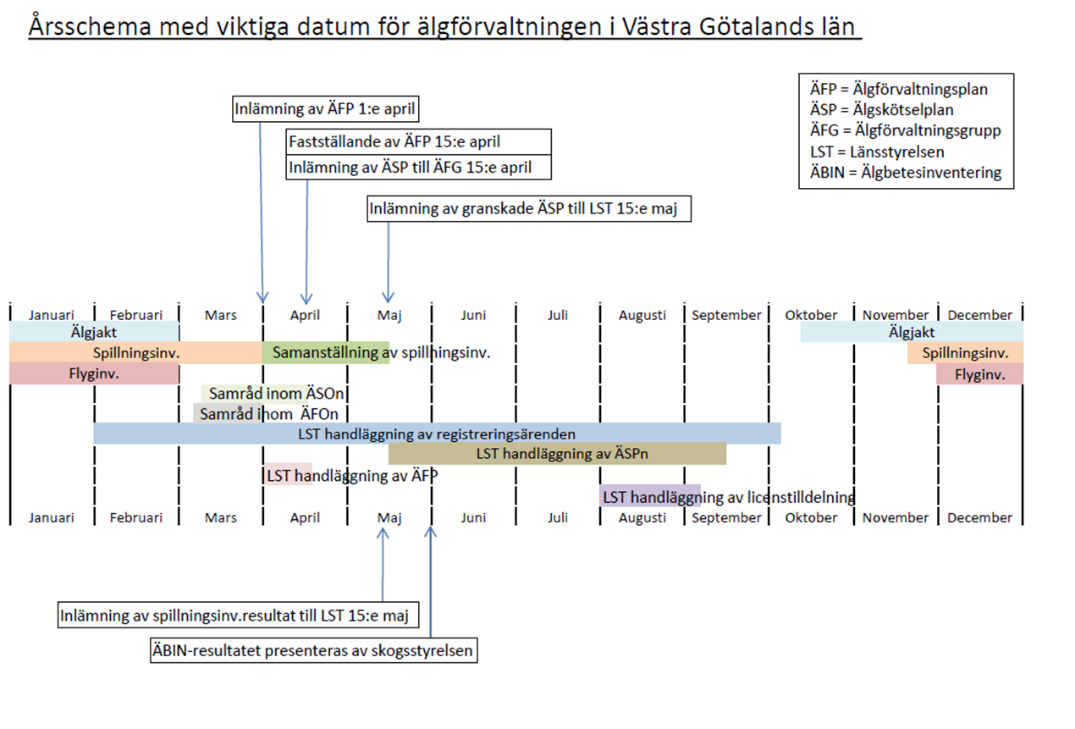 Föredragningslista vid samråd inom ÄFOOrdföranden från älgförvaltningsgruppen öppnar mötetNotering av kallade och närvarande Val av ordförande och sekreterare för samrådetVal av justerareInformation om det pågående arbetet inom älgförvaltningsområdetRedovisning av älgstammens utvecklingföregående års avskjutningälgobs, spillningsinventering och eventuella andra viltinventeringar, samt SLU:s beräkningsresultatde olika ÄSO:nas bedömning av den nuvarande älgstammenövrig dödlighetpredation av stora rovdjurRedovisning av viltskador viltskador på grödaviltskador på skograpporterade viltolyckorBedömning av övrig klövviltförekomst i älgförvaltningsområdetDiskussion om skadeförebyggande åtgärder – foderproduktion, viltvård, jakt på övrigt klövvilt, etc.Diskussion om målsättning för älgstammens utveckling samt målsättning för foderutbudet inom områdetGenomgång av älgförvaltningsplanen (uppföljning inom planperioden, förslag på ny förvaltningsplan inför en ny planperiod)Information från eventuella inbjudna föreläsareÖvriga frågor (exempelvis frågor till Länsstyrelsen, frågor om andra viltarter med mera)AvslutningProtokoll – samråd ÄFOÄlgförvaltningsområde ___, har den __ ____ 20__ hållit samrådsmöte i _______________________.Mötet öppnas av _____________________________.Notering av närvarande personer/representanter (deltagarlista bifogas)Deltagare vid samrådetLedamöter i älgförvaltningsgruppen: _______________________________________________________________________________________________________________________________________________________________________________________Antal ÄSO: ____
Antal licensområden: ____Antal jakträttshavare: ____
Antal markägare: ____
Antal både jakträttshavare och markägare: ____Övriga deltagare: __________________________________________________________Till mötesordförande utses _________________________________
och till sekreterare ________________________________________Utsedda justerare: ____________________________________Information om det pågående arbetet inom älgförvaltningsområdet:_______________________________________________________________________________________________________________________________________________________________________________________Redovisning av älgstammens utvecklingRedovisning av föregående års avskjutningNoteringar med anledning av resultatet:
_______________________________________________________________________________________________________________________________________________________________________________________Redovisning av älgobs samt övriga aktuella inventeringar (till exempel spillningsinventering, slaktvikter, åldersbestämningar)Noteringar med anledning av de redovisade uppgifterna:
_______________________________________________________________________________________________________________________________________________________________________________________De olika ÄSO:nas bedömning av den nuvarande älgstammen Förslagsvis handuppräckning, svar per ÄSO.Älgstammens storlekStammen ökar: 	____ antal ÄSOStammen minskar: 	____ antal ÄSOStammen oförändrad: 	____ antal ÄSOInventering: antal _____ älgar per 1000 ha.Älgstammens kvalitetMedelålder: □ Låg	□ Tillräcklig	□ HögTjurandel: □ Låg	□ Tillräcklig	□ HögReproduktion: □ Låg	□ Tillräcklig	□ HögKvaliteten ökar: 	____ antal ÄSOKvaliteten minskar: 	____ antal ÄSOKvaliteten oförändrad: 	____ antal ÄSOKommentarer (exempelvis lokala skillnader):
_______________________________________________________________________________________________________________________________________________________________________________________Redovisning av övrig dödlighet: _____________________________________________________________
_____________________________________________________________Redovisning av predation av stora rovdjur:__________________________________________________________________________________________________________________________Redovisning av viltskador Redovisning av viltskador på grödaNoteringar: 
__________________________________________________________________________________________________________________________Redovisning av viltskador på skogSkadeläget är enligt markägarna
Förslagsvis handuppräckning, svar per markägare.För högt: 	____ antal markägareHögt: 		____ antal markägareAcceptabelt: 	____ antal markägareMåttligt: 		____ antal markägareLågt: 		____ antal markägareTrädbildning av rönn, asp, sälg och ek förekommer iRiklig omfattning: 	____ antal markägareMåttlig omfattning: 	____ antal markägareRinga omfattning: 	____ antal markägareKommentarer (exempelvis lokala skillnader):
_______________________________________________________________________________________________________________________________________________________________________________________Vidtagna åtgärder för ett ökat foderutbud: _______________________________________________________________________________________________________________________________________________________________________________________Redovisning av rapporterade viltolyckor i trafiken. ___ olyckor med älg och ___ olyckor med övrigt klövvilt inblandad inträffade föregående år. Särskilt drabbade vägavsnitt och eventuella föreslag till förebyggande åtgärder:
__________________________________________________________________________________________________________________________
_____________________________________________________________Bedömning av övrig klövviltförekomst i älgförvaltningsområdetRådjur: ________________________________________________Kronhjort: ______________________________________________Dovhjort: _______________________________________________Vildsvin: _______________________________________________Planerade skadeförebyggande åtgärder (exempelvis foderskapande åtgärder, viltvård, jakt på övrigt klövvilt, etc.):____________________________________________________________________________________________________________________________________________________________________________________________________________________________________________________Mot bakgrund av redovisade förhållanden under punkterna 6–9 är målsättningarna för älgstammens utveckling samt foderutbudet inom området följande:Målsättning för älgstammens storlekFörslagsvis handuppräckning, svar per ÄSO.□ Älgstammen ska vara oförändrad 	____ antal ÄSO□ Stammen kan öka		____ antal ÄSO□ Stammen måste minska		____ antal ÄSOStammen ska efter treårsperioden ligga på _____ älgar per 1000 ha.Målsättning för älgstammens kvalitetMedelålder: □ Lägre	□ Oförändrad	□ HögreTjurandel: □ Lägre	□ Oförändrad	□ HögreReproduktion:	□ Oförändrad	□ HögreNoteringar och kommentarer (olika uppfattningar med mera):
_______________________________________________________________________________________________________________________________________________________________________________________
_____________________________________________________________
_____________________________________________________________Målsättning för foderutbud□ Ökad ståndortsanpassning (tall på magra marker och vissa mellanmarker)□ Skapa foder i kantzoner mellan skog och åkermark□ Skapa foder i dikesrenar□ Skapa foder i kraftledningsgator□ Viltanpassad röjning□ Annat: _____________________________________________________Noteringar och kommentarer (olika uppfattningar, lokala variationer, med mera):
_______________________________________________________________________________________________________________________________________________________________________________________Riktlinjer till jägarna för att uppnå önskad förändring av älgstammen:
_______________________________________________________________________________________________________________________________________________________________________________________Riktlinjer till markägarna för att uppnå önskad förändring av foderutbudet:
_______________________________________________________________________________________________________________________________________________________________________________________Åtgärder för att följa upp förändringen:
_______________________________________________________________________________________________________________________________________________________________________________________Genomgång av älgförvaltningsplanen (uppföljning inom planperioden, förslag på ny förvaltningsplan inför en ny planperiod)Noteringar och kommentarer (exempelvis olika uppfattningar):
_______________________________________________________________________________________________________________________________________________________________________________________Information från eventuella inbjudna föreläsare_______________________________________________________________________________________________________________________________________________________________________________________Övriga frågor (exempelvis frågor till Länsstyrelsen, frågor om andra viltarter med mera)_______________________________________________________________________________________________________________________________________________________________________________________Mötets avslutande___________________________	___________________________
Sekreterare			OrdförandeJusteras av (två av mötet utsedda personer):___________________________	___________________________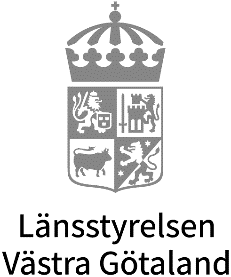 Riktlinjer